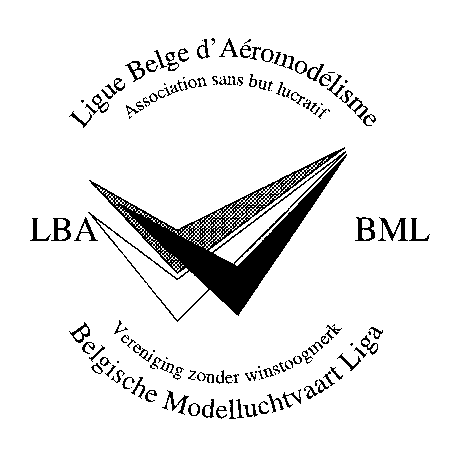 BML - LBARÉUNION DE LA COMMISSION SPORTIVE DU 27 mars 2019Présents : Herzog Robert (Président), Halleux Paulette (F3B), Den Haese Pascal (très. LBA), Liber Robert (F2), Reynders Wim (F4C), Cardon Jacques (F4C), , Belche Frédéric (F3K, TM F3B), Tim Coremans, Jo Dierckx (coord F3N), Wim Lentjes (F3D) Vanderschelde Guy (F3C) Marc Delannoy (webmaster LBA), Peter Van Landuyt (F3A), Malacioglu Ardaser (TM F3A)Excusés: Van de Keere Inge (F3A), Jean-Luc Dufour (F5J)Absents : F9U, F5B, F3KApprobation des programmes sportifs 2019Les programmes des sections sont acceptés, excepté :F3A : Les règles de sélection doivent encore être précisées.F3N : Les règles de sélection devront être basées sur le championnat 2019 pour la sélection 2020Le président rappelle que la présence aux réunions de commission sportive est fortement recommandée car c’est le seul canal de communication entre le conseil d’administration et les sections. Le président rappelle également que les km sont remboursés.Demandes de repêchage :Jos Kenens F3C (a remporté 217.5 points sur les 220 requis pour la sélection)Le coordinateur Guy Vandeschelden présente sa défense :Il ne lui manque que 1% des points pour être sélectionné et cela correspond au pilote suivant dans le classement de référence. Par ailleurs Il vaut toujours mieux avoir une équipe complète. Jos Kennens a aussi le mérite d’être constructeur de ses propres appareils. D’autre part, il faut constater que la performance du pilote à la moitié du classement a fort augmenté ces dernières années.La commission est d’accord que Jos Kennens soit repêché à condition qu’il atteigne les points de sélection lors du premier concours de l’année (28 avril)Kim Coremans F3N.A partir des résultats fournis par le coordinateur Jo Dierckx, Robert a recalculé les scores bruts des pilotes et il apparait que Kim Coremans a remporté entre 0.75 et 0.95 du score requis à 1.00 alors que les deux autres pilotes ont sans conteste atteint les points requis.Jo Dierckx rappelle que Kim Coremans est nouveau et que si on compare ses points entre le premier et le dernier concours, on constate qu’il s’est nettement amélioré. Par ailleurs il est motivé et il vaut toujours mieux avoir une équipe complète.La commission est d’accord que Kim Coremans soit repêché à condition qu’il atteigne les points de sélection lors du premier concours de l’année (12 mai)Assemblée annuelle de la CIAM les 5 et 6 avril 2019L’objectif de cette réunion est d’amender le code sportif et de déterminer les prochains championnats. Lors de la première journée se réunissent plusieurs sous-comités. Les experts belges dans ces catégories sont bienvenus. Chaque section apparaît normalement à l’agenda un an sur deux. Iront à Lausanne : R. Herzog (délégué), P.Halleux (Soaring) Peter van Landuyt (F3A, F3M et F3P) .La commission parcourt l’agenda et communique ses positions.Préparation des chefs d’équipe et pilotes pour 2019Les chefs d’équipe peuvent s’adresser à Robert Herzog pour recevoir les certificats et les étiquettes FAI.Situation des équipesPaulette Halleux enverra à chaque chef d’équipe les procédures et montants de subsidiation prévus par l’AAM, la VML et la LBA. F3A Italie : 1 pilote AAM : Malacioglu, 1 pilote VML Pawlenko, 2/3 TM Malacioglu Ardaser.  La « preliminary entry form» a été envoyée à l’organisateur pour le 28 février. La « final entry form » et les paiements doivent être faits pour le 30 mai.  F3B Rép. Tchèque : 3 pilotes AAM : Mölter, Timmermans et Duchesne, 1TM Frédéric Belche.  La « preliminary entry form» a été envoyée envoyée à l’organisateur.  La «final entry form » et les paiements doivent être faits pour le 31 mai.  F3C Allemagne : 1 pilote AAM : Depruyck et 1 VML Vanderschelden et un pilote VML Kenens à repêcher, TM ½ LBA et ½ VML.  La « preliminary entry form» a été envoyée à l’organisateur. La « final entry form » et les paiements doivent être faits respectivement pour le 30 avril et le 30 juin.  F3N Allemagne 2 pilotes VML : Kurt Galens et Gérard Léonard , 1 VML Coreman à repêcher, TM : 1 ou 2/3. La « preliminary entry form» a été envoyée à l’organisateur. La « final entry form » et les paiements doivent être faits respectivement pour le 30 avril et le 30 juin.   F3D Australie : 1 pilote VML : Bram Lentjes , 1/3 TM. La « preliminary entry form» a été envoyée à l’organisateur pour le 28 février.F3K Hongrie : 3 pilotes VML : Verschoren, De Weerdt et Hufkens, TM Stevens de Weerdt ½ LBA et ½ VML. La « preliminary entry form» a été envoyée pour le 15 janvier à l’organisateur. La « final entry form » et les paiements doivent être faits respectivement pour le 15 avril.  F5J Slovakie : 3 pilotes VML :  Gyssens, Mertens Tom et Mertens Thomas, TM Nancy Lenaerts. La « preliminary entry form» a été envoyée pour le 28 février à l’organisateur. La « final entry form » et les paiements doivent être faits pour le 30 mai.  F9U Chine ? : 4 pilotes AAM : Van Der Elst, Pellichero (junior), Delcommene, Siciliano, TM Frédéric NaulaertsF3P Grèce : 1 pilote VML Pawlenko, TM 1/3 La « preliminary entry form» a été envoyée pour le 15 septembre à l’organisateur. La « final entry form » et les paiements ont été faits pour le 15 décembre. Au championnat mondial Indoor en Crète, notre pilote Ignace Pawlenko a fait le 4ème place en classement junior dans les deux catégories (F3P et F3P-M). Au classement général, il est 17ème sur 30 participants. Le champion est Gernot Brückmann, suivi de Donatas Pauzuolis. (Toujours les mêmes en tête depuis plus de 10 ans)Introduction à la communication des sections sportives sur le site web de la LBAMarc Delannoy s’est proposé comme webmaster du site de la LBA. Il présente le nouveau site web de la LBA.Devraient figurer dans chaque section :Calendrier sportif de la section,Rapport(s) de sectionRésultats des concoursContacts de la sectionLien vers un site spécifique, le cas échéantChaque personne « chargée de la communication » dispose d’un accès personnalisé au site avec un login et un password pour accéder, compléter et modifier la partie du site liée à sa propre section. Il peut également demander à Marc de mettre certains documents sur le site s’il ne se sent pas à l’aiseDiversAucunLa réunion se termine à 22h55Paulette HalleuxRapporteurTraduction : Dieter Beckers